Дата: 12.12.2020г.Группа: 19-ЭК-2дДисциплина: Основы экономической теории  Тема: Экономически активное и экономически неактивное население. По классификации Международной организации труда (МОТ) население старше определенного минимального возраста, установленного для учета экономически активного населения (в России — 16 лет), подразделяется на три категории: занятые, безработные и вне рабочей силы.Занятые и безработные составляют экономически активное население, или рабочую силу. Экономически активное население— это часть населения, обеспечивающая предложение рабочей силы для производства товаров и услуг. Уровень экономической активности населения рассчитывается по формуле:Лица вне рабочей силы включают остаточные группы, которые не имеют работы, не ищут ее и не готовы работать, в том числе лиц моложе трудоспособного возраста. Эта группа представляет экономически неактивное население.Экономически неактивное население— это население, которое не входит в состав экономически активного населения, включая лиц младшего возраста, установленного для измерения численности. Численность экономически неактивного населения определяется по отношению к обследуемому периоду и включает следующие категории:а) учащиеся, студенты, слушатели, курсанты, обучающиеся в дневных учебных заведениях;б) лица, получающие пенсии по старости и на льготных условиях;в) лица, получающие пенсии по инвалидности;г) лица, занятые ведением домашнего хозяйства, уходом за детьми, больными родственниками;д) отчаявшиеся найти работу, т.е. прекратившие ее поиск, исчерпав все возможности, но которые могут и готовы работать;е) другие лица, которым нет необходимости работать, независимо от источника дохода.Сравнение категорий «трудовые ресурсы» и «экономически активное население» показывает, что они не совпадают. С переходом к рыночной экономике использование термина «трудовые ресурсы» в прежнем его значении становится бессмысленным. В условиях рыночных отношений и свободного труда реальное значение для экономики имеет численность экономически активного населения — рабочей силы как фактора, образующего рынок труда.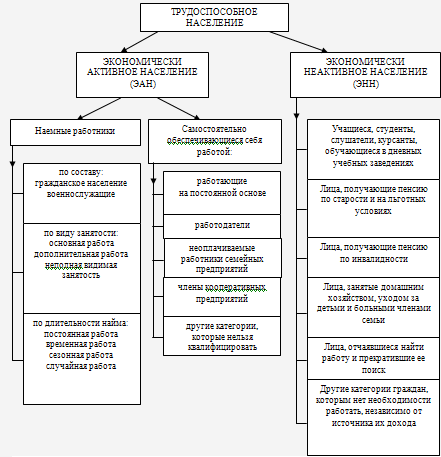 Контрольные вопросы:1. Какое население является экономически активным?2. Какое население является экономически неактивным?3. Категории экономически неактивного населения?  Преподаватель: Дайсаева Л.С.